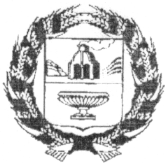 СОВЕТ ДЕПУТАТОВ ТЯГУНСКОГО СЕЛЬСОВЕТАЗАРИНСКОГО РАЙОНА  АЛТАЙСКОГО КРАЯРЕШЕНИЕ16.09.2022      					      				   	№28ст.ТягунО составе постоянной планово-бюджетной комиссии Совета депутатов Тягунского сельсоветавосьмого  созыва В соответствии со ст.32 Устава  муниципального образования Тягунский сельсовет Заринского района Алтайского края и ст.44 Регламента Совета депутатов, Совет депутатов РЕШИЛ:1.Утвердить постоянную планово-бюджетную комиссию Совета депутатов Тягунского сельсовета в составе:Гордымов Николай Петрович – депутат по избирательному округу №6;Лакирбаия Гиглы Жоржиевича - депутат по избирательному округу №7;Верещагин Алексей Алексеевич - депутат по избирательному округу №1.2.Настоящее решение вступает в силу с момента его принятия.ГлаваТягунского сельсовета		                                        Ю.А. Овчинников